Поставская районная инспекция природных ресурсов и охраны окружающей среды информирует о том, что в период с 15 февраля по 15 августа запрещается разрушение гнезд птиц, расположенных на насаждениях в населенных пунктах, жилых, производственных, культурно-бытовых и иных строениях и сооружениях (статья 19 Закона Республики Беларусь от 10 июля 2007 г. № 257-З «О животном мире»).
Согласно статьи 16.23 «Нарушение требований законодательства об охране и использовании животного мира» Кодекса Республики Беларусь об административных правонарушениях за нарушение установленных сроков разрушения и удаления гнезд птиц предусмотрена ответственность и влечет наложение штрафа в размере до тридцати базовых величин, на индивидуального предпринимателя — от десяти до ста базовых величин, а на юридическое лицо — от двадцати до пятисот базовых величин.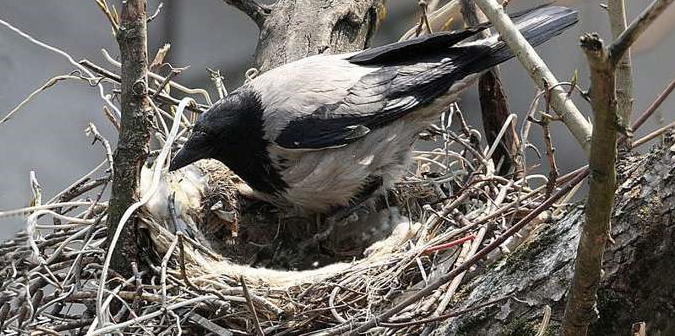 